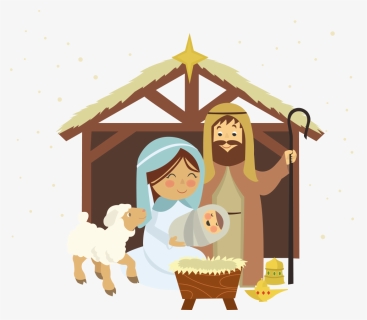 Holy Family, you’ve traveled so far.  Where are you? Behind which star?